Arrangement de La Haye concernant l’enregistrement international des dessins et modèles industrielsModification des montants de la taxe de désignation individuelle : Fédération de RussieConformément à la règle 28.2)d) du Règlement d’exécution commun à l’Acte de 1999 et l’Acte de 1960 de l’Arrangement de La Haye, le Directeur général de l’Organisation Mondiale de la Propriété Intellectuelle (OMPI) a établi les nouveaux montants, en francs suisses, de la taxe de désignation individuelle qui doit être payée à l’égard d’une désignation de la Fédération de Russie dans une demande internationale, ainsi que pour le renouvellement d’un enregistrement international désignant la Fédération de Russie.Cette modification prendra effet le 15 janvier 2019.Le 13 décembre 2018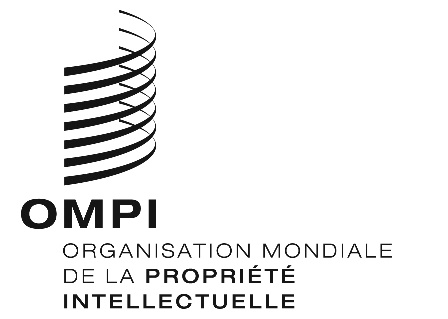 avis nO 19/2018 avis nO 19/2018 avis nO 19/2018 Taxe de désignation individuelleTaxe de désignation individuelleMontants
(en francs suisses)Demande internationale–	pour le premier dessin ou modèle–	pour chaque dessin ou modèle supplémentaire	179	38Renouvellementpremier renouvellement	284Renouvellementdeuxième renouvellement	697Renouvellementtroisième renouvellement	1 036Renouvellementquatrième renouvellement	1 802